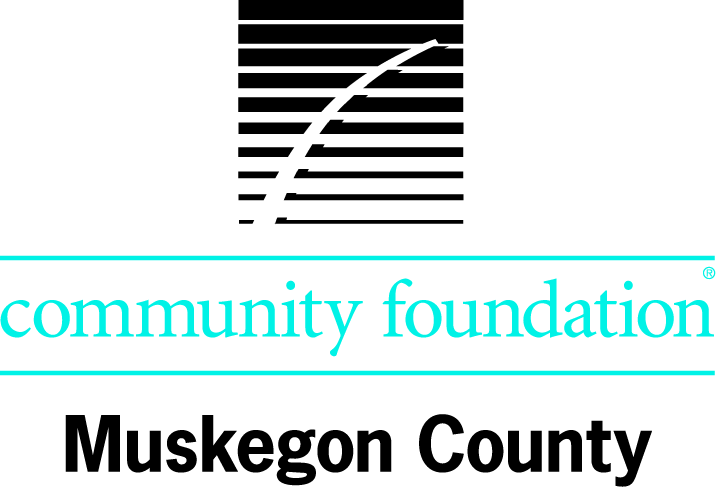 Building an Inclusive Community – a mini-grant opportunityThe Community Foundation for Muskegon County has celebrated the community with five previous rounds of “Love Your Community” mini-grants. Past winners include the Muskegon Street Performers, Roll on Muskegon community bike rides, MI Muskegon photography project, Movies on the Beach at Pere Marquette, and many more.The Foundation invites anyone who loves our community to apply for mini-grant funding with a special focus - we’re looking for ideas that create projects, programs, or events that promote diversity, equity, and inclusion (DEI) within the community. The Foundation is awarding five (5) grants to projects that are welcoming, inclusive, create new opportunities for people to come together, make new friends, learn new things, create equitable spaces, or celebrate the rich diversity of our community.  The possibilities are endless! Winners will be determined based on votes received on the Foundation’s Facebook page.WHAT:	Grants up to $500 will be awarded for projects that encourage people to promote diversity, equity, and inclusion in any or all parts of Muskegon County. Submitted programs/projects must be for the benefit of Muskegon County citizens and not for personal or business benefit. Grant dollars awarded are to be used to complete the proposed project. This includes new programs or expansion of an already existing project.WHO:	Any nonprofit organization, business or individual is eligible to apply. Only one application per nonprofit, business or individual, please! HOW:	Email the following items to the Community Foundation (grants@muskegonfoundation.org) by 5:00 p.m. on Friday, February 1, 2019.Completed application including 300 character project descriptionA photo or illustration depicting your project (.jpg format)All grant application entries become the property of the Community Foundation for Muskegon County and will be voted on by the public via the Foundation’s Facebook page (www.facebook.com/cffmc). The Community Foundation will post the project description and photo/illustration depicting each project. Each “like” received for that project will count as one (1) vote, so encourage your supporters to follow the Foundation and be sure to “like” your photo. The five projects with the most “likes” on the Foundation’s page (not on shared posts) will receive funding. Talk about your project on your own Facebook page or other social media and be sure to use the hashtag #DEIinAction and #LoveMuskegonCounty, and #HealingOurFuture in your posts!  Voting will begin on Thursday, February 7, 2019 and conclude on Thursday, February 14, 2019. Winning applicants will be asked to provide a more detailed one-page project description and project budget. Please note that the Foundation reserves the right not to publish applications that do not meet grant guidelines. As with all of our grants, decisions are subject to Foundation Board of Trustees’ approval.Questions? Contact grants@muskegonfoudnation.org or 231.733.4538.Date: ______________Nonprofit, business or individual applying:___________________________________________Address: ____________________________________________________________________City, state, zip:________________________________________________________________Contact name: ________________________________________________________________Telephone number:  ____________________________________________________________	Email address: ________________________________________________________________Project name: _________________________________________________________________	How does this idea/project/program/event contribute to creating a more inclusive community?__________________________________________________________________________________________________________________________________________________________________________________________
Facebook project description:  (not to exceed 300 characters including spaces; can be attached on a separate sheet)_________________________________________________________________________________________________________________________________________________________________________________________________________________________________________________________________________________________________________________________________________________________________________________________________________________________________________________________________________________Amount requested (up to $500): ________________	Application Deadline:  Friday, February 14, 2019 (5:00 p.m.)Submit the following items to be considered for a Love Your Community grant:This completed application form including 300 character project descriptionA photo or illustration depicting your project (use .jpeg format, please)Submit all materials via email to grants@cffmc.org Community Foundation for Muskegon County425 W. Western Avenue, Ste 200, Muskegon, MI 49440  (231) 722-4538 www.cffmc.org